INDICAÇÃO Nº 1070/2018Sugere ao Poder Executivo Municipal e aos órgãos competentes, para que proceda URGENTEMENTE com a troca de lâmpada queimada localizada na Rua Aldemar Semmler, próximo ao número 40 no bairro Santa Rosa II. Excelentíssimo Senhor Prefeito Municipal, Nos termos do Art. 108 do Regimento Interno desta Casa de Leis, dirijo-me a Vossa Excelência para sugerir que, por intermédio do Setor competente, seja realizada com urgência a troca de lâmpada queimada localizada na Rua Aldemar Semmler, próximo ao número 40 no bairro Santa Rosa II, neste município. Justificativa:Munícipes procuraram este vereador cobrando providências no sentido de proceder com a troca de lâmpada queimada localizada na via acima mencionada. Neste local há um poste que se encontra com a lâmpada queimada há muito tempo, sendo necessária a troca, haja vista que no período noturno a via se torna muito escura, o que compromete a segurança e o bem estar dos moradores da localidade.Palácio 15 de Junho - Plenário Dr. Tancredo Neves, 02 de fevereiro de 2018.Antonio Carlos RibeiroCarlão Motorista-vereador-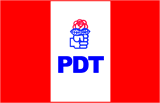 